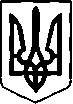 ДЕПАРТАМЕНТ ОСВІТИ ТА НАУКИ ХМЕЛЬНИЦЬКОЇ МІСЬКОЇ РАДИ  НАКАЗ08.01.2020 року                                      Хмельницький 		                               № 5Про направлення переможців олімпіад, керівників команд і вчителів, які входять до складу журі, предметно-методичних та апеляційних комісій, на ІІІ етап Всеукраїнських учнівських олімпіад у 2019/2020 навчальному році переможців ІІ етапу Всеукраїнських учнівських олімпіад із навчальних предметів	На виконання наказу Департаменту освіти і науки Хмельницької обласної державної адміністрації від 18.12.2019 року № 452-од «Про проведення ІІІ етапу Всеукраїнських учнівських олімпіад із навчальних предметів у 2019/2020 навчальному році»  НАКАЗУЮ:1. Директорам закладів загальної середньої освіти направити на ІІІ етап Всеукраїнських учнівських олімпіад із навчальних предметів згідно з графіком (додаток 1):Переможців ІІ етапу Всеукраїнських учнівських олімпіад із навчальних предметів (додаток 2).1.2. Керівників команд учнівських олімпіад із навчальних предметів (додаток 3).1.3. Учителів, які входять до складу журі (додаток 4), предметно-методичних комісій (додаток 5), апеляційних комісій (додаток 6), експертів-консультантів (додаток 7).2. Покласти відповідальність за життя та здоров’я учасників олімпіад на час проведення олімпіад на керівника команди.3. Директорам Хмельницького ліцею № 17 Пірогу В.В., гімназії № 2                                       м. Хмельницького Байдичу В.Г., Хмельницького навчально-виховного комплексу № 4 Тарабану А.А., навчально-виховного комплексу № 10 м. Хмельницького Грищуку В.Д., Хмельницької середньої загальноосвітньої школи І-ІІІ ступенів  № 24 Яковчук О.Г., Хмельницької середньої загальноосвітньої школи І-ІІІ ступенів № 25 імені Івана Огієнка Душкевичу І.Г., спеціалізованої загальноосвітньої школи І-ІІІ ступенів № 27 імені Дмитра Іваха м. Хмельницького Андрощуку П.П. забезпечити базу для проведення теоретичних і практичних турів олімпіад відповідно до графіка.4. Директору Хмельницької санаторної школи Підгорній Л.В. забезпечити умови проведення ІІІ етапу Всеукраїнських учнівських олімпіад, організувати проживання та харчування учасників олімпіад і керівників команд на базі закладу відповідно до графіка проведення олімпіад за рахунок коштів, передбачених на проведення зазначених заходів.5. Директору спеціалізованої загальноосвітньої школи І-ІІІ ступенів № 29                                       м. Хмельницького Стремецькому С.Ф. забезпечити базу для проведення І туру ІІІ етапу олімпіад з іноземної мови, фізики, інформатики та інформаційних технологій з відеоспостереженням відповідно до графіка.6. Контроль за виконанням наказу покласти на завідувача науково-методичного центру Департаменту освіти та науки Каліночкіну Ю.М.В.о. директора Департаменту                                                                                  С. ГУБАЙЮ. Каліночкіна, Н. ЛєпіховаДодаток 1 до наказу Департаменту освіти та науки Хмельницької міської радивід 08.01.2020 року № 5Графік проведення ІІІ етапу Всеукраїнських учнівських олімпіад із навчальних предметів  у 2019/2020 навчальному роціДодаток 2 до наказу Департаменту освіти та науки Хмельницької міської радивід  08.01.2020 року №  5Склад команд ІІІ етапу Всеукраїнських учнівських олімпіад із навчальних предметів  у 2019/2020 навчальному роціАнглійська мова Німецька моваБіологіяМатематикаФізикаХіміяПравознавствоГеографіяЕкологіяАстрономіяЕкономікаІсторіяУкраїнська моваТрудове навчанняПольська моваІнформатикаІнформаційні технологіїДодаток 3 до наказуДепартаменту освіти та науки Хмельницької міської радивід 08.01.2020 року №  5Список керівників команд ІІІ етапу Всеукраїнських учнівських олімпіад із навчальних предметів у 2019/2020 навчальному році1. Олімпіада з української мови та літератури – Івасюк Тетяна Миколаївна, вчителька української мови та літератури гімназії № 2 м. Хмельницького.2. Олімпіада з екології – Віркун Валерій Олексійович, учитель біології Хмельницького навчально-виховного комплексу № 4.3. Олімпіада з історії – Бліндер Наталя Михайлівна, вчителька історії Хмельницького колегіуму імені Володимира Козубняка. 4. Олімпіада з фізики – Сорочинська Людмила Анатоліївна, вчителька фізики Хмельницького ліцею № 17.5. Олімпіада з географії – Мельницька Ірина Іванівна, вчителька географії гімназії № 2 м. Хмельницького.6. Олімпіада з математики – Гулевата Анжеліка Вікторівна, вчителька математики Хмельницького ліцею № 17.  7. Олімпіада з біології – Маляр Тетяна Григорівна, вчителька біології Хмельницького  навчально-виховного комплексу № 4.8. Олімпіада з астрономії – Юзвик Світлана Володимирівна, вчителька астрономії навчально-виховного комплексу № 9 м. Хмельницького.9. Олімпіада з хімії – Вітюк Ада Вікторівна, вчителька хімії спеціалізованої загальноосвітньої школи І-ІІІ ступенів № 29 міста Хмельницького.10. Олімпіада з англійської мови – Рудніченко Інна Антонівна, вчителька англійської мови Хмельницької гімназії № 1 імені Володимира Красицького.11. Олімпіада з німецької мови – Міняйлюк Тетяна Володимирівна, вчителька німецької мови Хмельницької спеціалізованої середньої загальноосвітньої школи І-ІІІ ступенів № 6 з поглибленим вивченням німецької мови з 1-го класу.12. Олімпіада з правознавства –Зельська Юлія Станіславівна, вчителька правознавства Хмельницької гімназії № 1 імені Володимира Красицького.13. Олімпіада з трудового навчання – Скорик Світлана Борисівна, вчителька трудового навчання Хмельницького ліцею № 17.14. Олімпіада з економіки – Насідач Наталія Василівна, вчителька економіки Хмельницького ліцею № 17. 15. Олімпіада з польської мови – Яцишина Наталія Ігорівна, вчителька польської мови спеціалізованої загальноосвітньої школи І-ІІІ ступенів № 29 м. Хмельницького. 16. Олімпіада з інформатики –  Локазюк Зоя Дмитрівна, вчителька інформатики Хмельницького ліцею № 17.17. Олімпіада з інформаційних технологій – Стукалова Ірина Володимирівна, вчителька інформатики Хмельницького колегіуму імені Володимира Козубняка. Додаток 4 до наказуДепартаменту освіти та науки Хмельницької міської ради 		від  08.01.2020 року № 5 Склад журі IІІ етапу Всеукраїнських учнівських олімпіадіз навчальних предметів у 2019/2020 навчальному роціАНГЛІЙСЬКА МОВААСТРОНОМІЯБІОЛОГІЯГЕОГРАФІЯЕКОЛОГІЯЕКОНОМІКАІНФОРМАТИКАІНФОРМАЦІЙНІ ТЕХНОЛОГІЇІСТОРІЯМАТЕМАТИКАНІМЕЦЬКА МОВАПОЛЬСЬКА МОВА ТА ЛІТЕРАТУРАПРАВОЗНАВСТВОТРУДОВЕ НАВЧАННЯУКРАЇНСЬКА МОВА ТА ЛІТЕРАТУРАФІЗИКАХІМІЯДодаток 5 до наказуДепартаменту освіти та науки Хмельницької міської радивід 08.01.2020 року № 5Склад предметно-методичної комісії IІІ етапу Всеукраїнських учнівськихолімпіад із навчальних предметів у 2019/2020 навчальному роціАНГЛІЙСЬКА МОВАФІЗИКАДодаток 6 до наказуДепартаменту освіти та науки Хмельницької міської ради            від 08.01.2020 року № 5Склад апеляційної комісії IІІ етапу Всеукраїнських учнівських олімпіадіз навчальних предметів у 2019/2020 навчальному роціАНГЛІЙСЬКА МОВААСТРОНОМІЯБІОЛОГІЯЕКОЛОГІЯІНФОРМАТИКАІНФОРМАЦІЙНІ ТЕХНОЛОГІЇІСТОРІЯМАТЕМАТИКАНІМЕЦЬКА МОВАПОЛЬСЬКА МОВА ТА ЛІТЕРАТУРАПРАВОЗНАВСТВОТРУДОВЕ НАВЧАННЯУКРАЇНСЬКА МОВА ТА ЛІТЕРАТУРАФІЗИКАХІМІЯДодаток 7 до наказуДепартаменту освіти та науки Хмельницької міської ради     	від 08.01.2020 року  № 5Склад експертів-консультантів IІІ етапу Всеукраїнських учнівських олімпіадіз навчальних предметів у 2019/2020 навчальному роціДатаНавчальнийпредметТурМісце проведення15 січняІноземна моваІСпеціалізована загальноосвітня школа І –ІІІ ступенів  № 29 м. Хмельницького15 січняФізикаІСпеціалізована загальноосвітня школа І –ІІІ ступенів  № 29 м. Хмельницького18 січняГеографіяОдноденнаХмельницька санаторна школа18 січняУкраїнська мова та літератураОдноденнаХмельницький обласний інститут післядипломної педагогічної освіти19 січняМатематикаОдноденнаХмельницький ліцей ІІ-ІІІ ступенів19 січняПравознавствоОдноденнаХмельницька санаторна школа25 січняБіологіяІХмельницький обласний інститут  післядипломної педагогічної освіти25 січняФізикаІІХмельницька санаторна школа26 січняБіологіяІІХмельницький ліцей ІІ-ІІІ ступенів26 січняІноземна моваІІХмельницький обласний інститут  післядипломної педагогічної освіти01 лютогоІнформатикаІХмельницький обласний інститут післядипломної педагогічної освіти01 лютогоХіміяІХмельницький обласний інститут післядипломної педагогічної освіти02 лютогоІнформатикаІІХмельницький обласний інститут післядипломної педагогічної освіти, Хмельницький ліцей ІІ-ІІІ ступенів02 лютогоХіміяІІХмельницька середня загальноосвітня школа І-ІІІ ступенів № 25, Хмельницький навчально-виховний комплекс № 4, Хмельницький національний університет08 лютогоІнформаційні технологіїІХмельницький обласний інститут післядипломної педагогічної освіти08 лютогоІсторіяОдноденнаХмельницька санаторна школа15 лютогоІнформаційні технологіїІІХмельницький обласний інститут післядипломної педагогічної освіти, Хмельницький ліцей ІІ-ІІІ ступенів15 лютогоМови та літератури національних меншинОдноденнаХмельницька санаторна школа22 лютогоЕкономікаОдноденнаХмельницька санаторна школа22 лютогоЕкологіяІХмельницький обласний інститут післядипломної педагогічної освіти23 лютогоАстрономіяОдноденнаХмельницька санаторна школа23 лютогоЕкологіяІІХмельницький ліцей ІІ-ІІІ ступенів29 лютогоТрудове навчанняІХмельницький обласний інститут післядипломної педагогічної освіти, гімназія № 2 м. Хмельницького, Хмельницький навчально-виховний комплекс № 4, Хмельницька середня загальноосвітня школа І-ІІІ ступенів № 24, Хмельницька спеціалізована загальноосвітня школа І-ІІІ ступенів № 27;  швейними машинками: Хмельницький ліцей № 17 та навчально-виховний комплекс № 10 м. Хмельницького01 березняТрудове навчанняІІХмельницький обласний інститут післядипломної педагогічної освіти№з/пПрізвище, ім’я по батькові учняЗаклад освіти Клас1.Садиков Константін ОлександровичХмельницька гімназія № 1 імені Володимира Красицького82.Альбертович Юлія ВолодимирівнаХмельницька гімназія № 1 імені Володимира Красицького93.Пудзирей Костянтин СергійовичНавчально-виховне об'єднання № 5 міста Хмельницького імені Сергія Єфремова104.Токар Валерія ОлександрівнаХмельницька спеціалізована середня загальноосвітня школа І-ІІІ ступенів № 1105.Дерев’янко Олена ВікторівнаХмельницька гімназія № 1 імені Володимира Красицького116.Полянська Олександра ОлександрівнаХмельницька спеціалізована середня загальноосвітня школа І-ІІІ ступенів № 1117.Горностай Данило РуслановичГімназія № 2 м. Хмельницького118. Соколовський Валентин СергійовичХмельницький навчально-виховний комплекс № 4119.Коваль Єлизавета ВіталіївнаХмельницька гімназія № 1 імені Володимира Красицького111.Бабчинська Анастасія ОлександрівнаХмельницька спеціалізована середня загальноосвітня школа І-ІІІ ступенів № 6 з поглибленим вивченням німецької мови з 1-го класу92.Бондар Андрій ВікторовичХмельницька спеціалізована середня загальноосвітня школа І-ІІІ ступенів № 6 з поглибленим вивченням німецької мови з 1-го класу93.Стецюк Інна ЛеонідівнаХмельницька гімназія № 1 імені Володимира Красицького104.Цабак Єлизавета ОлегівнаХмельницька спеціалізована середня загальноосвітня школа І-ІІІ ступенів № 6 з поглибленим вивченням німецької мови з 1-го класу105.Стрижак Катерина МихайлівнаХмельницька спеціалізована середня загальноосвітня школа І-ІІІ ступенів № 6 з поглибленим вивченням німецької мови з 1-го класу116.Люба Ольга ВіталіївнаХмельницький ліцей № 17111.Мамонтова Марія КостянтинівнаХмельницький ліцей № 1782.Миськів Владислав ВалентиновичХмельницький навчально-виховний комплекс № 493.Савицька Софія ЮріївнаХмельницький навчально-виховний комплекс № 4104.Червона Олександра ІгорівнаНавчально-виховний комплекс № 10м. Хмельницького111.Кудряшова Марія АндріївнаХмельницька спеціалізована середня загальноосвітня школа І-ІІІ ступенів № 172.Карпенко Дарина ОлександрівнаХмельницький ліцей № 1783.Денисюк Владислав МихайловичХмельницький ліцей № 1794.Пінчук Валерія ЮріївнаХмельницький ліцей № 1795.Міль Віталій СергійовичХмельницька гімназія № 1 імені Володимира Красицького106.Ярош Юрій ВасильовичХмельницька гімназія № 1 імені Володимира Красицького117.Дядюк Антон ВіталійовичХмельницький колегіум імені Володимира Козубняка118.Даньков Артем АркадійовичГімназія № 2 м. Хмельницького119.Кириченко Олександр ВасильовичХмельницька гімназія № 1 імені Володимира Красицького1110.Коржова Оксана ОлександрівнаГімназія № 2 м. Хмельницького811.Мазур Даніїл ЮрійовичХмельницька гімназія № 1 імені Володимира Красицького812.Солтик Антон АндрійовичХмельницький ліцей № 17913.Свінціцька Маріна ВолодимирівнаГімназія № 2 м. Хмельницького101.Карпенко Дарина ОлександрівнаХмельницький ліцей № 1782.Федорович Мирослава СергіївнаХмельницький ліцей № 1783.Миськів Владислав ВалентиновичХмельницький навчально-виховний комплекс № 494.Міль Віталій СергійовичХмельницька гімназія № 1 імені Володимира Красицького105.Ярош Юрій ВасильовичХмельницька гімназія № 1 імені Володимира Красицького116.Люба Ольга ВіталіївнаХмельницький ліцей № 17117.Волинець Мілена ПавлівнаХмельницький ліцей № 17111.Маланяк Уляна ТарасівнаСпеціалізована загальноосвітня школа І-ІІІ ступенів № 8 м. Хмельницького82.Томаля Станіслав АнатолійовичТехнологічний багатопрофільний ліцей з загальноосвітніми класами м. Хмельницького імені Артема Мазура83.Ковзун Вікторія АндріївнаГімназія № 2 м. Хмельницького94.Крук Дарина СтаніславівнаГімназія № 2 м. Хмельницького105.Врублевська Вероніка ІллівнаТехнологічний багатопрофільний ліцей з загальноосвітніми класами м. Хмельницького імені Артема Мазура106.Терехов Тімур ІгоровичХмельницький ліцей № 17107.Купчишина Данна АндріївнаСпеціалізована загальноосвітня школа І-ІІІ ступенів № 29 м. Хмельницького111.Путівленко Еріка РостиславівнаНавчально-виховне об'єднання № 5 міста Хмельницького імені Сергія Єфремова92.Смолінська Людмила ЮріївнаХмельницька гімназія № 1 імені Володимира Красицького103.Замулко Ірина ВасилівнаХмельницька середня загальноосвітня школа І-ІІІ ступенів № 25 імені Івана Огієнка 114.Зеленко Аліса ОлександрівнаХмельницька гімназія № 1 імені Володимира Красицького111.Бандирська Катерина СергіївнаГімназія № 2 м. Хмельницького82.Ольшанський Євгеній ВікторовичГімназія № 2 м. Хмельницького83.Солтик Антон АндрійовичХмельницький ліцей № 1794.Тарнаруцька Ганна МиколаївнаНавчально-виховне об’єднання № 5 міста Хмельницького імені Сергія Єфремова105.Кметь Софія АндріївнаНавчально-виховне об’єднання № 5 міста Хмельницького імені Сергія Єфремова106.Замулко Ірина ВасилівнаХмельницька середня загальноосвітня школа І-ІІІ ступенів № 25 імені Івана Огієнка111.Червона Олександра ІгорівнаНавчально-виховний комплекс № 10 м. Хмельницького112.Миськів Владислав ВалентиновичХмельницький навчально-виховний комплекс № 493.Врублевська Вероніка ІллівнаТехнологічний багатопрофільний ліцей з загальноосвітніми класами м. Хмельницького імені Артема Мазура104.Мельниченко Владислава СергіївнаХмельницький навчально-виховний комплекс № 4101.Бевза Катерина ВасилівнаГімназія № 2 м. Хмельницького102.Коломієць Данило ОлексійовичНавчально-виховний комплекс № 9м. Хмельницького111.Говорущенко Ольга ОлександрівнаХмельницький ліцей № 17 92.Долгова Юлія ІгорівнаХмельницька гімназія № 1 імені Володимира Красицького 83.Третяк  Назар ДмитровичТехнологічний багатопрофільний ліцей з загальноосвітніми класами  м. Хмельницького імені Артема Мазура 104.Нижник Назар ІгоровичХмельницький ліцей № 17105.Красюк Віталій ЮрійовичХмельницький ліцей № 17116.Шевчук Олександр ОлександровичХмельницький ліцей № 17117.Мартинюк Богдан ОлександровичХмельницький ліцей № 17111.Бандирська Катерина СергіївнаГімназія № 2 м. Хмельницького82.Кирилюк Олександра РусланівнаХмельницька середня загальноосвітня школа І-ІІІ ступенів № 2193.Шупер Вікторія ОлексіївнаХмельницька гімназія № 1 імені Володимира Красицького94.Ганьба Софія ОлегівнаНавчально-виховний комплекс № 9 м. Хмельницького105.Тринус Єгор ІгоровичТехнологічний багатопрофільний ліцей з загальноосвітніми класами м. Хмельницького імені Артема Мазура106.Вікнянська Яна ВячеславівнаНавчально-виховний комплекс№ 10 м. Хмельницького117.Лютий Назарій ІгоровичХмельницький колегіум імені Володимира Козубняка118.Шуляк Дмитро РуслановичНавчально-виховний комплекс № 2м. Хмельницький111.БандирськаКатерина СергіївнаГімназія № 2 м. Хмельницького82.ЧучаАнна АндріївнаГімназія № 2 м. Хмельницького93.ІвашковаМарія ЮріївнаНавчально-виховний комплекс № 10 м. Хмельницького104.ЯнчукДарина ДмитрівнаХмельницька середня загальноосвітня школа І-ІІІ ступенів № 24105.СавчукВікторія ОлександрівнаХмельницький колегіум імені Володимира Козубняка111.Пилявець Ангеліна АндріївнаХмельницький ліцей № 17112.Сташевська Аліна ОлександрівнаНавчально-виховний комплекс № 9 м. Хмельницького103.Худик Анна ВолодимирівнаТехнологічний багатопрофільний ліцей з загальноосвітніми класами м. Хмельницького імені Артема Мазура94.  Пушкар Владислав ВіталійовичСпеціалізована загальноосвітня школа  І-ІІІ ступенів № 12 м. Хмельницького105.Мороз Владислав СергійовичГімназія № 2 м. Хмельницького91.Петльована Ольга ЮріївнаТехнологічний багатопрофільний ліцей з загальноосвітніми класами м. Хмельницького імені Артема Мазура82.Вовк Іван ІвановичХмельницька середня загальноосвітня школа І-ІІІ ступенів № 2093.Альміз Анна ВіталіївнаСпеціалізована загальноосвітня школа І-ІІІ ступенів № 29 м. Хмельницького104.Хамська Марія ВячеславівнаСпеціалізована загальноосвітня школа І-ІІІ ступенів № 29 м. Хмельницького105.Зілінська Марія ВікторівнаХмельницька середня загальноосвітня школа І-ІІІ ступенів № 20116.Якубовський Андрій АнатолійовичХмельницька спеціалізована середня загальноосвітня школа І-ІІІ ступенів № 1111.Авсієвич Володимир РуслановичГімназія № 2 м. Хмельницького112.Дядюк Антон ВіталійовичХмельницький колегіум імені Володимира Козубняка113.Ярош Юрій ВасильовичХмельницька гімназія № 1 імені Володимира Красицького114.Міль Віталій СергійовичХмельницька гімназія № 1 імені Володимира Красицького105.Ратушняк Денис СвятославовичХмельницька гімназія № 1 імені Володимира Красицького106.Фелонюк Ілля ВікторовичХмельницька гімназія №1 імені Володимира Красицького107.Денисюк Владислав ОлександровичХмельницький ліцей № 1798.Кузьмінська Віра СергіївнаХмельницька гімназія №1 імені Володимира Красицького99.Карпенко Дарина ОлександрівнаХмельницький ліцей № 17810.Алексеєв Михайло РуслановичГімназія № 2 м. Хмельницького1111.Боровікова Дарія ЄвгеніївнаТехнологічний багатопрофільний ліцей з загальноосвітніми класами м. Хмельницького імені Артема Мазура1112.Вербицький Артур ТимуровичХмельницький колегіум імені Володимира Козубняка1113.Залізовський Максим ОлександровичГімназія № 2 м. Хмельницького1114.Кушнір Юлія ОлександрівнаГімназія № 2 м. Хмельницького1115.Ліщук Юлія ОлександрівнаГімназія № 2 м. Хмельницького1116.Радіонов Роман ВіталійовичХмельницький ліцей № 171117.Галунко Ярослав ЮрійовичХмельницький колегіум імені Володимира Козубняка1018.Степанов Тарас СергійовичГімназія № 2 м. Хмельницького1019.Баранов Олександр СергійовичХмельницький колегіум імені Володимира Козубняка920.Білобровий Вадим ЄвгеновичХмельницька гімназія № 1 імені Володимира Красицького921.Буздиган Михайло СергійовичХмельницька спеціалізована середня загальноосвітня школа І-ІІІ ступенів № 1922.Буяр Андрій ВіталійовичХмельницький ліцей № 17923.Миськів Владислав ВалентиновичХмельницький навчально-виховний комплекс № 4924.Пеньков Максим СергійовичНавчально-виховний комплекс № 9 м. Хмельницького925.Воляник Ольга ТарасівнаХмельницька гімназія № 1 імені Володимира Красицького826.Мілюков Олександр СерійовичХмельницький ліцей № 1771.Авсієвич Володимир РуслановичГімназія №2 м. Хмельницького112.Дядюк Антон ВіталійовичХмельницький колегіум імені Володимира Козубняка113.Ковальов Владислав ВалерійовичГімназія №2 м. Хмельницького114.Кушнір Юлія ОлександрівнаГімназія №2 м. Хмельницького115.Первак Ілля ЮрійовичНВК № 10106.Левандовська Софія Віталіївна СЗОШ № 208КУШЛЯКВалентина Василівнаучителька англійської мови спеціалізованої загальноосвітньої школи І-ІІІ ступенів № 8 м. Хмельницького, учитель-методистКАРПОВЕЦЬОксана Володимирівнаучителька фізики та астрономії гімназії № 2 м. Хмельницького, старший учительОНУФРІЙЧУКАндрій Михайловичучитель біології Хмельницького колегіуму імені Володимира Козубняка, учитель-методистГРОМАВолодимир Дмитровичучитель географії Хмельницької середньої загальноосвітньої школи І-ІІІ ступенів № 25 імені Івана Огієнка, учитель-методистЧАБАНГалина Дмитрівнаучителька географії навчально-виховного об’єднання № 5 м. Хмельницького імені Сергія Єфремова, учитель-методистГОВОРУНВалентин Давидовичучитель біології Хмельницького колегіуму імені Володимира Козубняка, учитель-методистГУБАЙГалина Петрівнаучителька економіки Хмельницького колегіуму імені Володимира КозубнякаЧЕКІНАТетяна Володимирівнаучителька економіки гімназії № 2 м. ХмельницькогоСТУКАЛОВАІрина Володимирівнаучителька інформатики Хмельницького колегіуму імені Володимира Козубняка, учитель-методистБІЛИЙВолодимир Володимировичучитель інформатики Хмельницького ліцею № 15 імені Олександра Співачука, учитель методистНАРИХНЮКОлег Миколайовичучитель історії спеціалізованої загальноосвітньої школи І-ІІІ ступенів № 29 м. Хмельницького, старший учительІВАСЮНЬКОМайя Юріївнаучителька математики Хмельницького ліцею № 17 (секретар)БОЙКОВалерій Володимировичучитель математики Хмельницької середньої загальноосвітньої школи № 18 І-ІІІ ступенів імені В. Чорновола, учитель-методистГУСАКГанна Вікторівнаучителька математики Хмельницької середньої загальноосвітньої школи І-ІІІ ступенів № 14, старший учительКУЛЕШАОлександр Валерійовичучитель німецької мови Хмельницької спеціалізованої середньої загальноосвітньої школи І-ІІІ ступенів № 6 із поглибленим вивченням німецької мови з 1-го класу, старший учительКУХАРЛюбов Аркадіївнаучителька німецької мови Хмельницької гімназії  № 1 імені Володимира КрасицькогоЯЦИШИНАНаталія Ігорівнаучителька польської мови спеціалізованої загальноосвітньої школи І-ІІІ ступенів № 29 м. ХмельницькогоРАНЮКОксана Петрівнаучителька польської мови Хмельницького приватного ліцею «Мої обрії»ТАРХОВАОльга Михайлівнаучителька історії та правознавства Хмельницького ліцею № 17, учитель-методист (секретар)РАТУШНЯКСвятослав Петровичучитель правознавства гімназії № 1 м. Хмельницького, учитель-методистМАЛІЄНКОВалентина Олександрівнаучителька трудового навчання Хмельницького приватного ліцею «Мої обрії», учитель-методист (секретар)АНДРОЩУКПавло Петровичучитель трудового навчання спеціалізованої загальноосвітньої школи І-ІІІ ступенів № 27 імені Дмитра Іваха м. Хмельницького, старший учительІВАНОВАнатолій Полікарповичучитель трудового навчання Хмельницької середньої загальноосвітньої школи І-ІІІ ступенів № 24, старший учительКОЗУБАЙЛюдмила Іванівнаучителька трудового навчання навчально-виховного комплексу № 10 м. Хмельницького, учитель-методистМАТКОВСЬКАНаталя Володимирівнаучителька трудового навчання Хмельницького навчально-виховного комплексу № 4, учитель-методистНЕРОБАРостислав Миколайовичучитель трудового навчання спеціалізованої загальноосвітньої школи № 29 м. Хмельницького, старший учительСКОРИКСвітлана Борисівнаучителька трудового навчання Хмельницького ліцею № 17, учитель-методистГРИГОРОВСЬКААнтоніна Володимирівнаучителька української мови та літератури Хмельницького ліцею № 15 імені Олександра Співачука, учитель-методистКІЛІМНИКЛідія Леонідівнаучителька української мови та літератури Хмельницької середньої загальноосвітньої школи І-ІІІ ступенів № 24, учитель-методистКЛЕПАЦЬКАНаталія Володимирівнаучителька української мови та літератури Хмельницького навчально-виховного комплексу № 4, учитель-методистМАНДЗЮКОксана Юріївнаучителька української мови та літератури навчально-виховного комплексу № 10 м. Хмельницького, учитель-методистМІЛЬМикола Сергійовичучитель фізики Хмельницької гімназії № 1 імені Володимира Красицького, учитель-методист (заступник голови)ЗИМАНаталія Володимирівнаучителька хімії Технологічного багатопрофільного ліцею із загальноосвітніми класами імені Артема Мазура м. Хмельницького, учитель-методист (секретар)НОВЧЕНКОВАКатерина Дмитрівнаучителька хімії Хмельницького ліцею № 17, учитель-методист, «Заслужений працівник освіти України»НАВРОЦЬКАЛюбов Григорівнаучителька англійської мови навчально-виховного комплексу № 2 м. ХмельницькогоМІЛЬМикола Сергійовичучитель фізики Хмельницької гімназії № 1 імені Володимира Красицького, учитель-методистБЕЗВЕРХНЯТетяна Олексіївнаучителька англійської мови Хмельницької спеціалізованої середньої загальноосвітньої школи І-ІІІ ступенів № 1, учитель-методистТРОЯНЮлія Ростиславівнаучителька англійської мови Хмельницького колегіуму імені Володимира КозубнякаПОЛЯКСіма Юхимівнаучителька фізики та астрономії Хмельницького ліцею № 17, учитель-методистВІРКУНвалерій олексійовичучитель навчально-виховного комплексу № 4 м. Хмельницького, учитель-методистБІТЮКМарина Юріївнаучителька біології навчально-виховного комплексу № 10 м. Хмельницького, учитель-методист, «Заслужений учитель України»КУЛІКОВСЬКИЙОлександр Денисовичучитель інформатики Технологічного багатопрофільного ліцею із загальноосвітніми класами м. Хмельницького імені Артема Мазура, старший учительСТРЕМЕЦЬКИЙСтаніслав Францовичдиректор спеціалізованої загальноосвітньої школи                  І-ІІІ ступенів № 29 м. Хмельницького, учитель-методистДЯЧЕНКОАліна Михайлівнаучителька історії навчально-виховного комплексу № 10 м. Хмельницького, учитель-методистКУЛЬБАБАЛариса Миколаївнаучителька історії навчально-виховного комплексу № 9 м. Хмельницького, учитель-методистМАТОЩУКТетяна Борисівна учителька математики Хмельницької гімназії № 1 імені Володимира Красицького, учитель-методистДІДЕНКОІрина Валентинівнаучителька німецької мови Хмельницької спеціалізованої середньої загальноосвітньої школи І-ІІІ ступенів № 6 із поглибленим вивченням німецької мови з 1-го класу, учитель-методистГАЛАЗЮКАнастасія Валеріївнаучителька польської мови та літератури Технологічного багатопрофільного ліцею із загальноосвітніми класами м. Хмельницького імені Артема МазураЛАПШИНАВіра Володимирівнаучителька історії та правознавства спеціалізованої загальноосвітньої школи І-ІІІ ступенів № 12 м. Хмельницького, учитель-методистНАРИХНЮКОлег Миколайовичучитель історії спеціалізованої загальноосвітньої школи І-ІІІ ступенів № 29 м. Хмельницького, старший учительДУМНАІрина Анатоліївнаучителька трудового навчання гімназії № 2 м. Хмельницького, учитель-методистЛИЧАКОлександр Володимировичучитель трудового навчання Технологічного багатопрофільного ліцею з загальноосвітніми класами м. Хмельницького імені Артема МазураГАЛКІНАЛюдмила Артемівнаучителька української мови та літератури Хмельницького ліцею ІІ-ІІІ ступенів Хмельницької обласної ради, учитель-методистКОВАЛЬЧУКЛюбов Сергіївнаучителька української мови та літератури навчально-виховного комплексу № 10 м. Хмельницького, учитель-методистДЕМЕШКООксана Володимирівнаучителька фізики Хмельницького колегіуму імені Володимира Козубняка, учитель-методистКОВАЛЬСЬКИЙСтаніслав Станіславовичучитель фізики навчально-виховного комплексу № 2 м. ХмельницькогоБАРАНМагдалина Андріївнаучителька хімії Хмельницької середньої загальноосвітньої школи І-ІІІ ступенів № 18 імені В. Чорновола, учитель-методистЕКОНОМІКАЕКОНОМІКАЮХИМОВИЧОксана Антонівнаучителька економіки навчально-виховного комплексу № 10 м. Хмельницького, учитель-методистІНФОРМАТИКАІНФОРМАТИКАСТРЕМЕЦЬКИЙСтаніслав Францовичучитель інформатики загальноосвітньої школи № 29 м. Хмельницького, учитель-методистПОПИКАндрій Васильовичкерівник клубу «Алгоритм»НІМЕЦЬКА МОВАНІМЕЦЬКА МОВАЄФРЕМОВАНадія Олександрівнаучителька німецької мови Хмельницької спеціалізованої середньої загальноосвітньої школи І-ІІІ ступенів № 6 із поглибленим вивченням німецької мови з 1-го класу, старший учительПОЛЬСЬКА МОВА ТА ЛІТЕРАТУРАПОЛЬСЬКА МОВА ТА ЛІТЕРАТУРАОХОМУШЛюдмила Станіславівнаучителька польської мови Хмельницької середньої загальноосвітньої школи І-ІІІ ступенів № 20РОСІЙСЬКА МОВА ТА ЛІТЕРАТУРАРОСІЙСЬКА МОВА ТА ЛІТЕРАТУРАЩАВІНСЬКАГалина Вікторівнаучителька зарубіжної літератури та російської мови Хмельницької спеціалізованої середньої загальноосвітньої школи І-ІІІ ступенів № 6 із поглибленим вивченням німецької мови з 1-го класу, учитель-методистХІМІЯХІМІЯКУШЛАКНаталія Пилипівнаучителька хімії Хмельницької середньої загальноосвітньої школи І-ІІІ ступенів № 25 імені Івана Огієнка, учитель-методист